Тема внеклассного мероприятия: Своя игра.Цель урока: закрепление ранее изученного материала и вопросов по пройденным темам; продолжить формирование умений подводить итоги, выделять главное, ориентироваться в событиях и исторических фактах; способствовать расширению кругозора школьников по знанию истории древнего мира; развивать коммуникативные и интеллектуальные навыки школьников.Оборудование урока: компьютер, проектор, экран, музыкальное оформление, столы, стулья, таблички с названиями команд.Ход игры: 	Ведущий (учитель) кратко знакомит с правилами игры:	1. По жребию одна из команд называет категорию и сумму баллов, которую она хотела бы заработать. 	2. После правильного ответа она получает данную сумму и продолжает играть до тех пор, пока не ошибается, и ход переходит другой команде.	3. Время на обдумывание ответа – 1 минута.	4. Если команда не может ответить, за нее может ответить другая команда и получить данную сумму баллов, она же затем выбирает категорию.	5. Если никто не может ответить на вопрос, на него отвечает желающий из зала или ведущий, а следующая команда по очереди продолжает игру.	Примечание: Если в зале сидят зрители, их привлекают к игре.	6. Победителем считается та команда, которая в сумме набирает большее количество баллов.Звучит музыка... Игра начинается.	1 этап. Презентация команд-участников (визитная карточка).Приветствие командПриветствие 1-ой команды.Соревноваться рады с вами Мы знаниями и делами. Мы вас приветствуем, друзья! Без знаний жить никак нельзя! Мы надежды не теряем Занять главный пьедестал, А соперникам  желаем Не терять борьбы накал! Приветствие 2 команды.Привет, соперники-друзья! Задора в нас не меньше. Если победу поделить нельзя, То пусть победит сильнейший! Соперники, соперницы, Приветствуем мы вас, Хотите, – будьте первыми, Но только после нас! Команды приветствуют жюри.Приветствие 1-ой команды.Очи черные, очи жгучие, О жюри, жюри, о – могучее! Пожалейте нас, в этот трудный час, Выступаем мы только в первый раз! Приветствие 2-ой команды.Мы справедливых ждем решений, Единства взглядов, мыслей, мнений, Вглядитесь зорче в лица наши, Мы – всех милей, умней и краше! 	2 этап. Заполнение через участие в игре командами игрового поля (на экране).	3 этап. Подведение итогов. Награждение победителей. Материалы, необходимые для проведения игры:Игровое табло (через проектор выводится на экран).Вопросы для команд участников в разных номинациях: «Древнейшие люди», «Появление неравенства и знати», «Древнейшие орудия труда», «Возникновение земледелия и скотоводства», «Всяко-разно».Игровое табло Вопросы для команд-участников в номинации «Древнейшие люди»	10 баллов Живут в пределах местности однойОни, как брошенное в землю семя, Собравшись несколько родов, Они образовали … 				(Племя).	20 балловЭто предки всех слонов, Но огромнее, лохмаче. Для охотников, тем паче, Нет желаннее добычи. 			    (Мамонты).	30 балловНазови это занятье, Когда целый день-деньской Плоды, ягоды, коренья – Что имеет вид съестной, Люди первые искали Стадом всем потом съедали. 		    (Собирательство).	40 балловПервый это коллектив. Человек там не ленив. Он по лесу ходит день. Собирает все – не лень. 		 (Стадо).	50 балловЧем может отличаться Древнейший человекОт тех, кто появился Пораньше так на век? Ведь он такой же голый И так же весь оброс. Ест все, что попадается. Встает вот, правда, в рост. (Умением изготавливать орудия труда).Вопросы для команд-участников в номинации «Появление неравенства и знати»	10 балловВожди племен и их друзья Прославлены все были И по наследству их потомкам Досталась слава та и честь. Людей же этих стали звать, Вы правы. Ну, конечно…			(Знать).	20 балловОн был царем. Потом завоевал Египет. И стал хозяином корон. Повелевать стал всеми Конечно это … (Фараон).	30 баллов - КОТ В МЕШКЕ!!!Назови металл, который После меди признан был. Человек сообразил – Олово добавил Ну и что ж он получил? (Бронза).	40 балловИз рода выбрали того, Кто стар и мудр одновременно. И выбрали его за то, Что опыт свой готов отдать Всем непременно. (Старейшина).	50 балловСобрав сородичей и всех людей, Решил он с ними поживиться Чужое племя он ограбил побыстрей И с ними после боя поделился. (Вождь).Вопросы для команд-участников в номинации «Древнейшие орудия труда»	10 баллов Человек взял палку, камень И связал. И ему не лень Им работать целый день. Он деревья рубит им. Чем? Спеши назвать каким?	(Каменный топор).	20 баллов Назови орудье то, Что придумано давно Человеком самым первым. А для нас сейчас оно Вовсе даже не нужно. (Дубина, палка-копалка, заостренный камень).	30 баллов Это главное орудие На многие века. Оно сделано из дерева. Но изменив слегка. Охотники остроконечник  Привязали на наконечник. И с тех пор для всех зверей Нет оружия грозней. 			(Копье).	40 баллов Человек пошел на лов. Чтобы был большой улов И предмет он прихватил, Что из кости смастерил. Назови, что это было И оружием служило. 		(Гарпун).	50 баллов - КОТ В МЕШКЕ!!!На нильских берегах она была, Богатой и цветущей слыла. И ею фараоны управляли, Восстания рабов здесь подавляли. Назови, что за страна В мире есть сейчас она. 				(Египет).Вопросы для команд-участников в номинации «Возникновение земледелия и скотоводства»	10 баллов Он из мотыги появился,Избавив всех от лишних мук. За животным он тащился. Ты, прав, конечно … 			(Плуг).	20 баллов 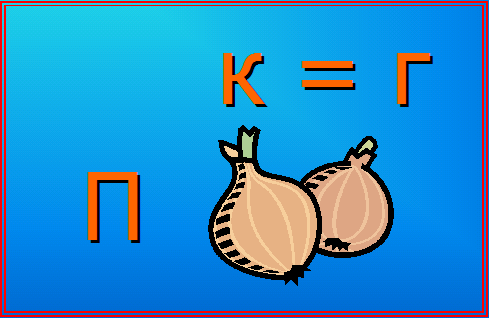 			  (Плуг).	30 баллов Человек взял кость иль древо, Расщепил его слегка. И в расщеп тот очень ловко Вставил камушки. Рука Брала его осторожно, Чтоб колосья срезать им.Так орудием каким,До сих пор известным всем, Мог работать он один? 			(Серп).	40 баллов 	Первое орудие труда для обработки земли, состоящее из палки с сучком, - это: 											   (Мотыга).	50 баллов 	С возникновением земледелия и скотоводства жизнь человека изменилась, она зависела теперь не только от природы, но и от … 						       (Его собственного труда или него самого).Вопросы для команд-участников в номинации «Всяко-разно»	10 баллов	Фантастическое существо, в облике которого переплетаются черты людей и животных.										          (Оборотень).	20 баллов	Первобытные люди боялись грозных явлений природы, хотели понять их причины. Так возникли первые… 							     (Религиозные верования или религия).	30 баллов		(Век).	40 баллов - КОТ В МЕШКЕ!!!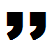 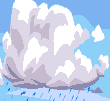 					(Вождь).	50 балловВосстановите последовательность событий:Возникновение мотыжного земледелия; Овладение огнем; Возникновение плужного земледелия; Изобретение лука и стрел. 					(2, 4, 1, 3).Список использованной литературы:1. Крючкина Н.Б. Дидактические игры, тесты, загадки по истории древнего мира: Методическое пособие. М.: ТЦ Сфера, 2003.Удмуртия, г. Сарапул, ГООУ «Санаторная школа – интернат»Учитель: Шадрина Светлана ГеннадьевнаУрок в 5 классе.Тема: Индийские касты.Тип урока: Комбинированный.Форма урока: Урок взаимного обучения.Цель урока: Дать представление о структуре индийского общества и его основных кастах.Задачи урока:А) Обучающая: обеспечить усвоение учащимися понятия «касты», подвести к пониманию того, что появление неравенства у индийцев было закреплено религией.Б) Развивающие: продолжить формирование умений самостоятельно строить рассказ на основе работы с текстом учебника и исторического источника, выделять в тексте главное, заполнять таблицу и фрагменты опорных сигналов в тетрадях;                              продолжить работу над  развитием коммуникативных умений учащихся:- слушать и слышать;- владение устной и письменной речью;-выступление перед классом;- установление контактов с людьми с целью выполнения задания.В) Воспитательная: сформировать личную оценку учащихся с позиции нравственности по отношению к кастовому делению общества в Древней Индии.Оборудование урока:Карта «Древний Восток. Индия и Китай 3 тыс. до н. э.- 3 тыс. н. э.».Тексты исторический источников (отрывки из «Законов Ману»).Ребус или кроссворд.Стенд «Индия давно и сегодня».Оформленная доска.Таблицы «Касты в Индии» (у каждого учащегося).Ход урока:Организационный момент.Актуализация знаний в форме фронтального опроса.Блиц – опрос.А) В какой удивительной стране  мы побывали на прошлом уроке?Б) Где находится эта страна?  ( Показать на карте).В) Какие моря омывают Индию? (Показать на карте).Г) Сколько главных рек протекает по территории Индии?  (Показать на карте).Д) Почему эта страна называется Индия , а не Гандия?Е) Где находятся самые высокие горы в мире? Как они называются?  (Показать на карте).Ж) Из какой детской книги мы можем узнать о животных, обитающих в джунглях?З) Священное животное для древних индийцев?И)  Индийский археолог Банерджи нашел остатки знаменитого города, название которого переводится как «Холм мертвых». Что это за город? К) Какие современные государства находятся на территории Древней Индии?Л) В каких богов верили древние индийцы? (Плакат).М) Как называется эта древняя религия, появившаяся в Индии в 4 тыс. до н.э.?(Индуизм).Н) Как по представлениям древних индийцев жизнь человека продолжается после смерти? ( вера в переселение душ).  А еще человек из низшей касты может родиться в следующей жизни в высшей касте.Изучение новой темы.Обращение к классу:Кто из вас,(если бы жил в Древней Индии), хотел бы родиться заново в касте шудр? А кто в касте кшатриев? А кто-то, может быть, вообще хочет стать неприкасаемым?    Не знаете, что такое каста? Размышляете, какая каста ниже, а какая выше, какая лучше, а какая хуже? А хотите узнать? Вам действительно сегодня повезло, ведь именно этот вопрос и будет главным на нашем уроке.Запись в тетради числа и темы урока.   Древний индиец считал, что каждый человек с рождения принадлежит к какой-то касте. (Это слово португальское, а в Индии касты называют «джати», что означает «рождение»).Запись в тетради определения «касты».Касты – это замкнутые группы людей, с определенными правами и обязанностями, передающимися по наследству. Переход из касты в касту был запрещен.Обращение к доске, где опорный сигнал.- Что здесь изображено? /Части тела человека/.- Как представляли своих богов древние индийцы? /В виде людей знатных, красивых, сильных/.   И это части тела бога Брахмы, из которых появились касты людей.- У какого народа существовала подобная легенда? /У древних евреев  - в Библии – легенда о происхождении Адама и Евы/.   / По ходу объяснения опорного сигнала, в таблицу будем зарисовывать части тела бога Брахмы и записывать цвет одежды./Из своих губ бог Брахма создал самую высшую касту жрецов – брахманов. Они носили белую одежду.Из своих сильных рук Брахма создал касту воинов и правителей – кшатриев. Ее представители носили одежду красного цвета.Те люди, которые трудились, пахали землю, разводили скот, вышли из бедер бога Брахмы и составили касту земледельцев – вайшьев. Они носили желтую одежду.А из пыльных ступней ног бога появились слуги – шудры. Они же занимались и ремеслом, что считалось у древних индийцев недостойным занятием. Одежда у них была черного цвета.     Вот так бог Брахма разделил людей, и значит, перейти из одной касты в другую было невозможно, сын крестьянина никогда не мог стать воином./Ведь не мог у коровы родиться поросенок/.     Выбирать себе занятия тоже нельзя, их уже давно определил и выбрал для каждого бог.- А можно ли было заключать браки между представителями разных каст?    И вообще, у разных каст все было разное: одежда, еда, дома, занятия.Давайте же узнаем, что имели представители разных каст, чем они занимались и эти сведения занесем в таблицу.    Для этого нам понадобится учебник и, главным образом, – отрывок из исторического источника «Законы Ману». (На доске).    Также в источнике вам встретится слово «Веды» (На доске). Изучать и даже слушать «Веды» в Древней Индии мог далеко не каждый, а вот мы с вами все сможем! Тем более, что это будет взаимное обучение!   Работа в группах по методу «ажурной пилы», используемого в методике обучения в сотрудничестве.-Что же мы узнали о положении каждой касты?  / Выступление по одному представителю от каждой группы с использованием  заполненной таблицы./- Чье положение было самым тяжелым? /Слуг/Но, оказывается, были люди, чье положение было еще хуже! Хотите узнать, чье?          Организация работы с учебником: какая группа быстрее найдет и расскажет о положении «неприкасаемых».В наши дни деление людей на касты отменено законом, но власть религиозных обычаев над людьми велика. И в наши дни в современных индийских деревнях после некоторых людей кружки не моют, а выкидывают, либо даже не выходят на улицу, если видят их. Как вы считаете, к кому такое отношение сегодня?  / Неприкасаемым/.   В Древней Индии их еще называли париями. И сегодня это слово используют, когда говорят о людях, которых не принимают, не пускают в какую-либо группу людей, общество, их называют отверженными.- Как вы считаете, было ли справедливым такое деление людей?- Почему же тогда в Древней Индии деление людей на касты воспринималось как нормальное и естественное? / Ведь их создал бог, и значит так должно быть вечно!/.И все-таки, среди древнеиндийских мудрецов были и такие, которые не придавали большого значения кастовым различиям.      Одним из таких людей был...Нет, так просто секрет не раскрою. Чтобы узнать имя этого человека, нужно разгадать ребус (вариант – кроссворд).Ребята приготовили небольшую инсценировку об этом мудреце.               (Сценка про Будду).4. Закрепление нового материала в форме игры «Да-нетки».5.Взаимопроверка ответов.6.Домашнее задание: параграф 21, найти материал о культуре Индии .Приложения.Сценка про Будду.Ведущий: Представьте, что мы находимся в Северной Индии, в . до н.э., у подножия седых Гималаев. Здесь у царя родился первенец, которому дали имя Гаутама. На 7-ой день после его рождения умерла мама, и отец посвятил жизнь сыну. Гаутама жил в прекрасном дворце, среди роскоши, красоты и богатства ровно 29 лет, и думал, что так живут все люди. И, наверное, жил бы так и дальше, если бы однажды не увидел в стене сада пролом среди камней.           /Идет сгорбленный старик/.Гаутама: Кто это?Слуга: Старец.Гаутама: Почему он согнулся?Слуга: От долгих лет.Гаутама: Значит, и я буду таким же.   (Задумался).Ведущий: Увидел больного и понял, что и он не вечно будет здоров.                   Встретил похоронную процессию и задумался о смерти.Гаутама: Я ушел из дома и стал отшельником, много путешествовал, голодал, терпел лишения. Однажды, я сидел под огромным деревом, скрестив ноги, и предавался глубокому размышлению.Ведущий: Гаутама обрел мудрость. С тех пор его стали называть Будда, т.е. Просветленный, Мудрец.Ученик 1: Учитель говорил нам, своим ученикам, что всякая жизнь сопровождается страданиями.Ученик 2: Но можно улучшить свою участь, если всегда говорить правду, стремиться к добру, не брать чужого, не быть злым и завистливым.Ученик 3: Главное в человеке – это его личные достоинства, а не происхождение!Ведущий: Религия буддизм распространилась по всему миру. И до сих пор во многих странах – Вьетнаме, Китае, Японии, живут многочисленные последователи Будды. Есть они и в нашей стране.Игра «Да-нетка».1. Бог, создавший касты в Индии – это Брахма.    Да.2. Из ступней бога вышла каста воинов.                 Нет.3. Жрецы были самой высшей и главной кастой.   Да.4. В Древней Индии разрешалось переходить из одной касты в другую.  Нет.5. Неравенство между кастами казалось индийцам естественным.     Да.6. После уроков по Индии, я захотел больше узнать об этой стране.Касты в Индии.Древнейшие люди1020304050Всяко-разно1020304050Древнейшие орудия труда1020304050Возникновение земледелия и скотоводства1020304050Появление неравенства и знати1020304050Название кастыЧто имелиЧем занималисьПраваЖрецы (брахманы)2.Знатные воины (кшатрии)3.Земледельцы (вайшьи)4. Слуги (шудры)